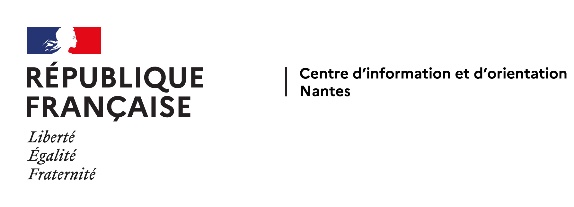 Portes Ouvertes Année 2021 -2022 (en rouge les nouveautés)C.F.AEtablissementsDatesPlages horairesBassin de NantesBassin de NantesBassin de NantesBassin de NantesBassin de NantesBassin de NantesAFTRAL 2 rue Jean Mermoz  Ste Luce/Loire 02 40 18 13 1002 40 18 13 1002 40 18 13 10Vendredi 28 janvier
Samefi 29 janvier 
vendredi 25 fevierSamedi 26 fevrier Vendredi 1 avril Samedi 2 avril 15h à 20 h
9h à 15h
15h à 20 h
9h à 15h
15h à 20 h
9h à 15hISTELLI 2 rue Jean Mermoz  Ste Luce/Loire08 09 90 89 0808 09 90 89 0808 09 90 89 08Vendredi 25 fevierSamedi 26 fevrier15h à 20 h
9h à 15hCFA IA3 boulevard du Bâtonnier Cholet
Nantes 02 72 56 84 0002 72 56 84 0002 72 56 84 00Samedi 4 décembre 9h à 12h30inscription conseillée iciCFA Banques AIFA12 rue Gaétan Rondeau  Nantes 02 40 48 79 0002 40 48 79 0002 40 48 79 00Samedi 29 janvier9h à 12h CFA Saint Félix-La Salle27 rue du Ballet Nantes 02 44 76 35 0002 44 76 35 0002 44 76 35 00Samedi 22 janvier 
Samedi 5 mars 9h à 16h
9h à 12h30CFA des Compagnons du Devoir et du Tour de France - site de Nantes48 quai Malakoff  Nantes 02 40 47 04 1802 40 47 04 1802 40 47 04 18Vendredi 14 janvier 
Samedi 15 janvier Dimanche 16 janvier 
Vendredi 11 mars Samedi 12 mars 9h30 à 17h30
9h30 à 17h30
9h30 à 17h30
9h30 à 17h30
9h30 à 17h30UIMM9 Rue de l'Halbrane
44344 Bouguenais 02 51 13 21 51 02 51 13 21 51 02 51 13 21 51 Vendredi 3 décembre 
Samedi 29 janvier17h à 20h 9h à 17hCFA Martello - Métiers de l'électricité3 boulevard du Bâtonnier Cholet
44100  Nantes 02 40 40 66 67Sur rendez vous en présentiel02 40 40 66 67Sur rendez vous en présentiel02 40 40 66 67Sur rendez vous en présentiel-     Samedi 13 février 
Mercredi 10 mars 
Mercredi 24 mars 
Mercredi 7 avril
Mercredi 19 mai  
Samedi 5 juin  9h à 17h
13h15 à 17h
13h15 à 17h
13h15 à 17h
13h15 à 17h 
9h à 13h GRAFIPOLIS1 place Albert Camus 44275  Nantes02 40 50 24 2202 40 50 24 2202 40 50 24 22Envoyé un mailCFA Coiffure et Esthétique
3 rue Vasco de Gama Herblain02 40 71 06 5002 40 71 06 5002 40 71 06 50Samedi 22 Janvier Samedi 26 mars 9h à 12h
9h à 12hCFA DU BATIMENT
27 Rue de la Rivaudière St HerblainInscription obligatoire sur leur site02 40 92 17 5402 40 92 17 5402 40 92 17 54Mercredi 8 decembre 
Samedi 29 janvier 
Mercredi 16 mars 
Samedi 2 avril 
Mercredi 18 mai 
Mercredi 6 juillet 13h30 17h
9h à 17h 13h30 17h
9h 12h
13h30 16h30
13h30 16h30CFA de Jules Rieffel5 Rue de la Syonnière   St Herblain02 40 94 99 3002 40 94 99 3002 40 94 99 30Vendredi 28 janvier Samedi 29 janvierVendredi 11 mars Samedi 12 mars17h à 20h 
8h30 à 12h30
17h à 20h 
8h30 à 12h30CFA URMA 1 Place J. Chesné44983 Ste Luce/Loire02 40 18 96 9602 40 18 96 9602 40 18 96 96Samedi 29 janvierBassin Sud LoireBassin Sud LoireBassin Sud LoireBassin Sud LoireBassin Sud LoireBassin Sud LoireCFA LA JOLIVERIE
141 Route de Clisson Sébastien/LoireCFA LA JOLIVERIE
141 Route de Clisson Sébastien/Loire02 40 80 82 00Vendredi 28  janvier & samedi 29 janvier 2022Vendredi 28  janvier & samedi 29 janvier 2022Non renseignées Bassin EstuaireBassin EstuaireBassin EstuaireBassin EstuaireBassin EstuaireBassin EstuaireCFA DU BATIMENT
Parc d’Activité de la Guerche11 Chemin des potencesSt Brévin les PinsCFA DU BATIMENT
Parc d’Activité de la Guerche11 Chemin des potencesSt Brévin les Pins02.40.27.29.68Mercredi 8 décembre 2021Samedi 29 janvier 2022Mercredi 16 mars 2022Samedi 2 avril 2022Mercredi 18 mai 2022Mercredi 6 juillet 2022Mercredi 8 décembre 2021Samedi 29 janvier 2022Mercredi 16 mars 2022Samedi 2 avril 2022Mercredi 18 mai 2022Mercredi 6 juillet 202213h30-16h308h30-16h3013h30-16h308h30-16h3013h30-16h3013h30-16h30CFA IAMaison de l'apprentissage66 rue Michel Ange Saint-Nazaire CFA IAMaison de l'apprentissage66 rue Michel Ange Saint-Nazaire 02 28 54 17 01Samedi 29 janvier 2022Samedi 29 janvier 20229h00-17h00UIMM34 rue de l'étoile du matin44600 Saint-Nazaire UIMM34 rue de l'étoile du matin44600 Saint-Nazaire 02 40 53 85 47Vendredi 3 décembre 2021Samedi 29 janvier 2022Samedi 19 mars 2022Samedi 30 avril 2022Vendredi 3 décembre 2021Samedi 29 janvier 2022Samedi 19 mars 2022Samedi 30 avril 202217h00-20h009h00-17h009h00-13h009h00-13h00UFA BROSSAUD BLANCHO10 avenue Coubertin BP 270NazaireUFA BROSSAUD BLANCHO10 avenue Coubertin BP 270Nazaire02 40 53 30 02Samedi 5 mars 2022Samedi 5 mars 20229h00-12h00UFA André BOULLOCHE
32, Rue du Plessis BP 70419
(CFA Education Nationale 44)NazaireUFA André BOULLOCHE
32, Rue du Plessis BP 70419
(CFA Education Nationale 44)Nazaire02 40 22 38 50Samedi 26 février 2022Samedi 26 février 20229h00-15h00CFA Coiffure et Esthétique24 rue de l’Ile de FranceNazaireCFA Coiffure et Esthétique24 rue de l’Ile de FranceNazaire02 40 66 71 83Samedi 29 janvier 2022Vendredi 25 mars 2022Samedi 29 janvier 2022Vendredi 25 mars 202210h00-16h0018h00-21h00URMAMaison de l'apprentissage66 rue Michel Ange Saint-NazaireURMAMaison de l'apprentissage66 rue Michel Ange Saint-Nazaire02 28 54 17 01Samedi 29 janvier 2022Samedi 29 janvier 20229h00-17h00